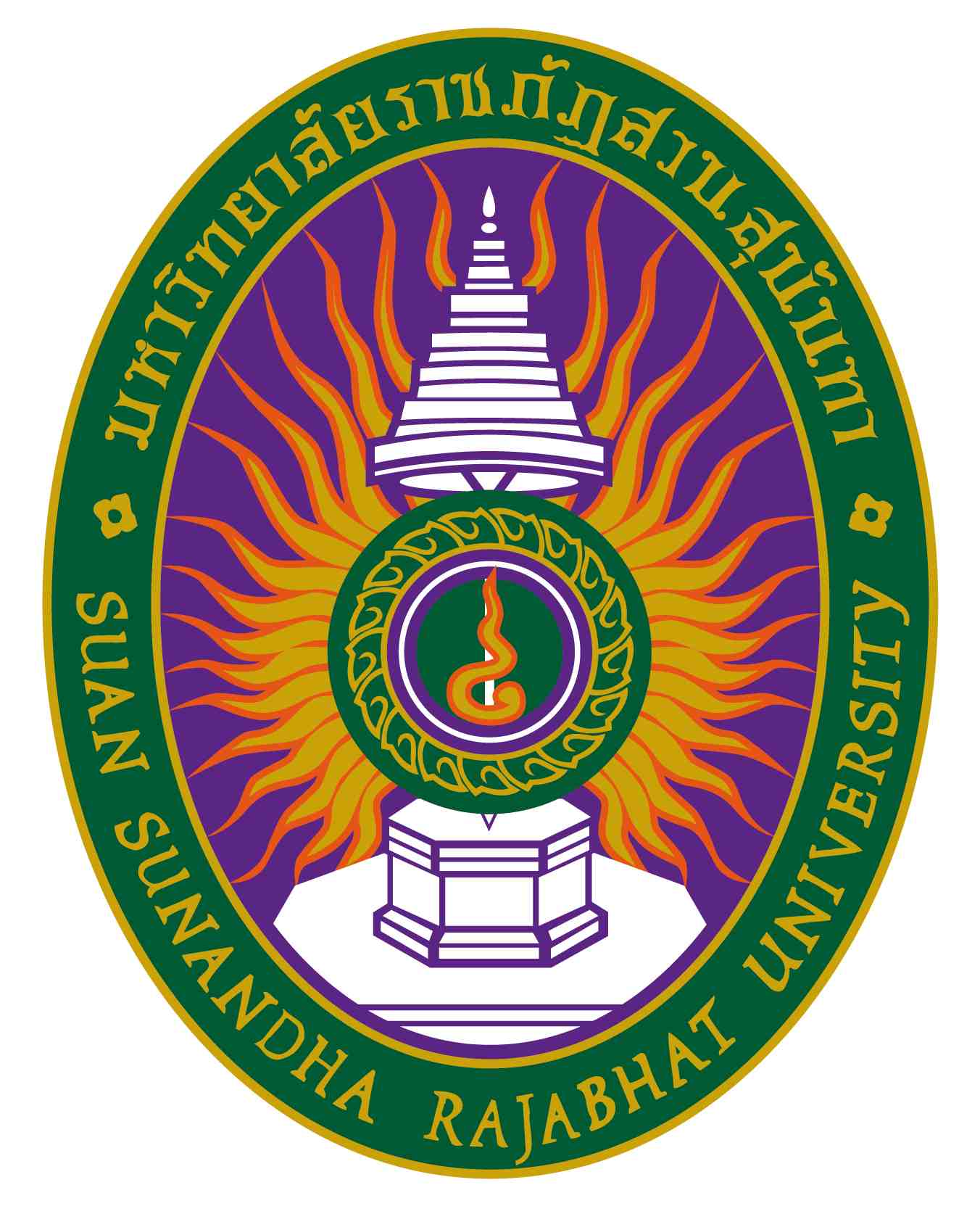 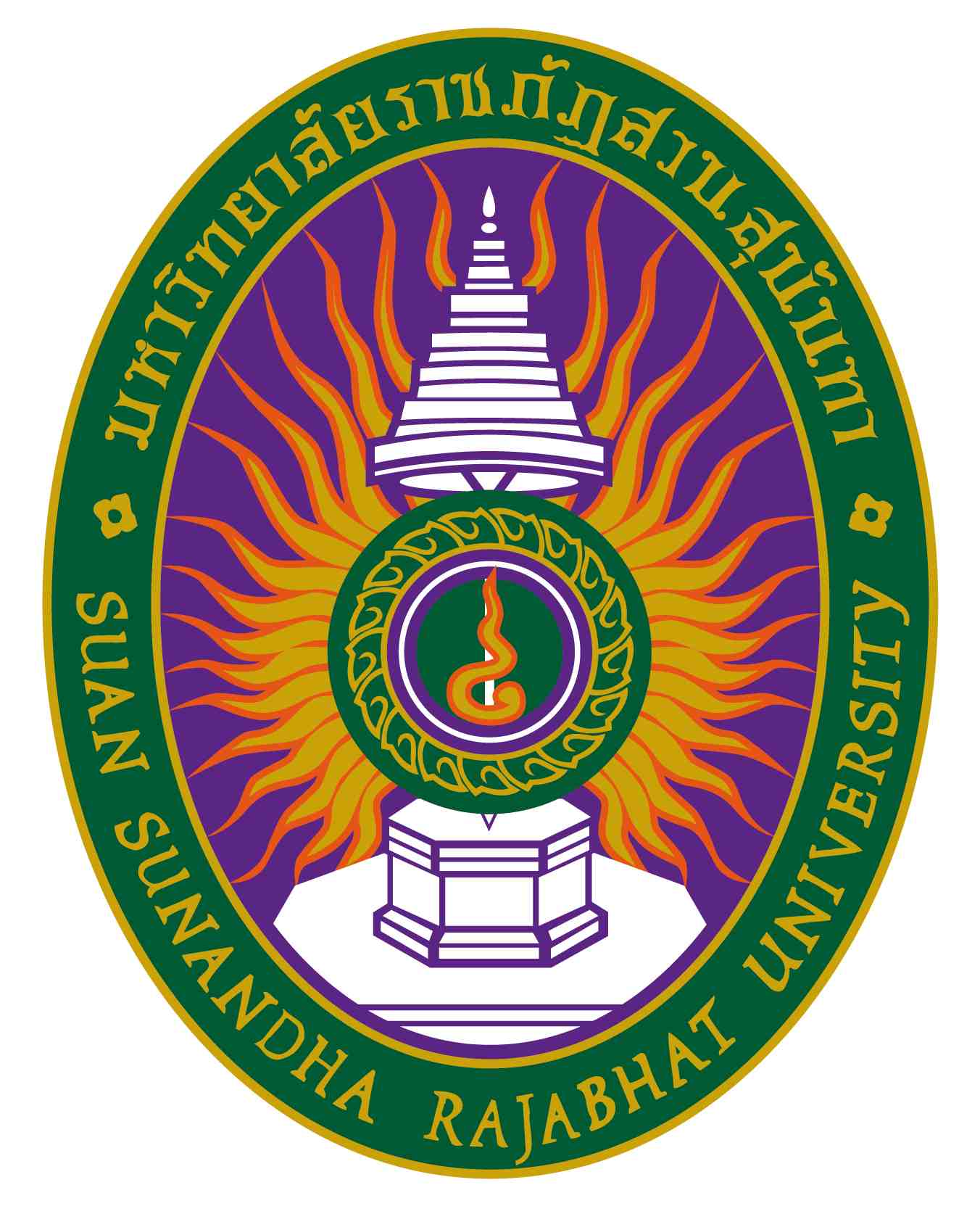 รายละเอียดของรายวิชา(Course Specification)รหัสวิชา PPA๑๑๑๐ รายวิชา สังคมและเศรษฐกิจไทยแขนงวิชาการบริหารภาครัฐและเอกชน วิทยาลัยการเมืองและการปกครอง มหาวิทยาลัยราชภัฏสวนสุนันทาภาคการศึกษา ๒ปีการศึกษา ๒๕๖๔หมวดที่๑ข้อมูลทั่วไป๑. รหัสและชื่อรายวิชา		รหัสวิชา			PPA๑๑๑๐ชื่อรายวิชาภาษาไทย	สังคมและเศรษฐกิจไทย	ชื่อรายวิชาภาษาอังกฤษ	Thai Social and Economic Structure  ๒. จำนวนหน่วยกิต			๓ (๓-๐-๖)	๓. หลักสูตรและประเภทของรายวิชา๓.๑  หลักสูตร    			หลักสูตรรัฐประศาสนศาสตรบัณฑิต แขนงวิชาการบริหารภาครัฐและเอกชน๓.๒ ประเภทของรายวิชา  		หมวดวิชาเฉพาะ (แกน) ๔.อาจำรย์ผู้รับผิดชอบรายวิชาและอาจำรย์ผู้สอน			๔.๑  อาจำรย์ผู้รับผิดชอบรายวิชา    	อาจำรย์ ดร.ภูดิศ นอขุนทด       ๔.๒ อาจำรย์ผู้สอน			อาจำรย์ ดร.ภูดิศ นอขุนทด	๕.  สถานที่ติดต่อ			ชั้น ๑ อาคำร ๓๕ ห้องภาควิชาสังคมศาสตร์					โทร: ๐๘๔-๗๑๘-๓๓๘๔๖. ภาคการศึกษา / ชั้นปีที่เรียน		๖.๑ ภาคการศึกษาที่ 		๒/  ชั้นปีที่ ๑๖.๒ จำนวนผู้เรียนที่รับได้	ประมาณ ๔๐, ๒๒ คน๗. รายวิชาที่ต้องเรียนมาก่อน(Pre-requisite)  	ไม่มี๘. รายวิชาที่ต้องเรียนพร้อมกัน(Co-requisites)	 ไม่มี๙. สถานที่เรียนห้อง ๐๒๑, ๐๒๒  ๑๐.วันที่จัดทำหรือปรับปรุง		 วันที่ ๒๒ เดือน ตุลาคม  พ.ศ. ๒๕๖๔รายละเอียดของรายวิชาครั้งล่าสุด	หมวดที่๒จุดมุ่งหมายและวัตถุประสงค์๑. จุดมุ่งหมายของรายวิชา	(๑) เพื่อให้นักศึกษามีความรู้ความเข้าใจเบื้องต้นทางเศรษฐศาสตร์  ความหมายของเศรษฐศาสตร์และเศรษฐกิจ ความเป็นมาและความสำคัญของวิชาเศรษฐศาสตร์ ความสัมพันธ์ของวิชาเศรษฐศาสตร์กับศาสตร์อื่น ๆ (๒) เพื่อให้นักศึกษามีความรู้ความเข้าใจเกี่ยวกับความสัมพันธ์เชิงบูรณาการระหว่างระบบเศรษฐกิจ สังคม การเมืองของไทย	(๓) เพื่อให้นักศึกษาเข้าใจนโยบายและมาตรการของรัฐในการแก้ปัญหา และพัฒนาเศรษฐกิจตลอดจนความสัมพันธ์ระหว่างเศรษฐกิจของไทยและเศรษฐกิจโลก๒. วัตถุประสงค์ในการพัฒนา/ปรับปรุงรายวิชา	(๑) เพื่อให้นักศึกษามีความรู้และความเข้าใจถึงลักษณะ ความเป็นมา โครงสร้าง และพฤติกรรมของระบบเศรษฐกิจไทยได้ 	(๒) เพื่อให้นักศึกษาสามารถวิเคราะห์แนวคิดและแนวทางที่ใช้ในระบบเศรษฐกิจไทย และปัจจัยที่มีผลต่อระบบเศรษฐกิจไทยได้ 	(๓) เพื่อให้นักศึกษาสามารถอธิบายความสัมพันธ์ของระบบเศรษฐกิจ สังคมการเมืองของไทยหมวดที่๓ลักษณะและการดำเนินการ๑. คำอธิบายรายวิชา	โครงสร้างทางสังคมและเศรษฐกิจของประเทศไทย ศึกษาความสัมพันธ์ระหว่างสถาบันทางการเมือง สภาพแวดล้อมทางสังคม และระบบเศรษฐกิจ ผ่านกรอบแนวคิดและทฤษฎีพื้นฐานของเศรษฐศาสตร์การเมือง ตลอดจน ทำความเข้าใจกระบวนการเปลี่ยนแปลงทางสังคมและเศรษฐกิจ ภายใต้การก่อตัวของทุนนิยมเสรีและรัฐสมัยใหม่ ตั้งแต่อดีตจนถึงปัจจุบัน รวมถึงผลกระทบจากกระบวนการเหล่านั้น		Thai social and economic structure, the study of relation among political institutions, social contexts and economic systems through conceptual framework and theories relating to fundametal of political economy. ๒. จำนวนชั่วโมงที่ใช้ต่อภาคการศึกษา๓. จำนวนชั่วโมงต่อสัปดาห์ที่อาจำรย์ให้คำปรึกษาและแนะนำทางวิชาการแก่นักศึกษาเป็นรายบุคคล	๓.๑ อาจำรย์ประจำรายวิชาแจ้งให้นักศึกษาทราบตารางเวลาให้คำปรึกษาผ่านเว็บไซต์วิทยาลัย	๓.๒ อาจำรย์จัดเวลาให้คำปรึกษารายบุคคลหรือรายกลุ่มตามความต้องการและการนัดหมายล่วงหน้า	๓.๓ ปรึกษาผ่านเครือข่ายคอมพิวเตอร์ (Internet/Web board)	http://www.elcpg.ssru.ac.th/phudit_noหมวดที่ ๔ การพัฒนาผลการเรียนรู้ของนักศึกษา๑. คุณธรรม  จริยธรรม๑.๑   คุณธรรม จริยธรรมที่ต้องพัฒนา	(๑)  มีมีความรับผิดชอบต่อบทบาทหน้าที่ของตนเอง และรับผิดชอบต่อพันธะหน้าที่ทั้งในส่วนตนและส่วนรวม	(๒)  ปฏิบัติหน้าที่ด้วยความซื่อสัตย์ เคารพระเบียบปฏิบัติและจรรยาบรรณของนักศึกษาและวิชาชีพ และคำนึงถึงประโยชน์สาธารณะ๑.๒   วิธีการสอน		(๑) กำหนดหลักเกณฑ์การให้คะแนนในเรื่อง ความสม่ำเสมอในการเข้าชั้นเรียน		(๒) กำหนดกิจกรรมการทำงานเดียวและงานกลุ่ม โดยระบุวัน/เวลา ในการส่งงานที่ได้รับมอบหมายให้เหมาะสม ชัดเจน 		(๓) จัดกิจกรรมการเรียนรู้โดยมุ่งเน้นการพัฒนาและยกระดับจิตสำนึกของผู้เรียน ให้สามารถนำหลักคุณธรรมและจริยธรรมมาปรับใช้ในการเรียนและการปฏิบัติตน โดยเฉพาะการสอดแทรกคุณธรรมที่เกี่ยวกับการรับผิดชอบต่อหน้าที่ และความซื่อสัตย์สุจริต ๑.๓    วิธีการประเมินผล		(๑) ประเมินจากความตรงต่อเวลาและความสม่ำเสมอของการเข้าเรียน		(๒) ประเมินจากการแสดงความคิดเห็นในชั้นเรียนในประเด็นสถานการณ์ทางสังคมที่เกี่ยวข้องกับมิติด้านคุณธรรมและจริยธรรมในการบริหารงานสาธารณะ 		(๓) ประเมินจำกความรับผิดชอบในหน้าที่ที่ได้รับมอบหมาย ความเพียรพยายามและความเอาใจใส่ในการทำงานอย่างเต็มความสามารถ๒. ความรู้๒.๑   ความรู้ที่ต้องพัฒนา		(๑) มีความรู้ความเข้าใจเกี่ยวกับหลักการ ทฤษฏี และแนวคิดทางเศรษฐศาสตร์พื้นฐานที่เกี่ยวข้องกับระบบเศรษฐกิจ	(๒) มีความเข้าใจเกี่ยวกับความสัมพันธ์ของระบบเศรษฐกิจไทยภายใต้บริบทความเปลี่ยนแปลงของสภาพการเมือง เศรษฐกิจ และสังคม ตลอดจนความสัมพันธ์ระหว่างเศรษฐกิจของไทยและเศรษฐกิจโลก 	(๓) มีความรู้ความเข้าใจเกี่ยวกับงานผลการวิจัยที่สำคัญที่เกี่ยวข้องกับการวิเคราะห์ระบบเศรษฐกิจของไทย ปัญหาการพัฒนาเศรษฐกิจของไทย นโยบายและมาตรการของรัฐ ในการแก้ไขปัญหาและพัฒนาเศรษฐกิจ ๒.๒   วิธีการสอน(๑)  การบรรยายภายในชั้นเรียน และการถาม-ตอบ เกี่ยวกับหลักการ ทฤษฏีและแนวคิดทางเศรษฐศาสตร์พื้นฐานที่เกี่ยวข้องกับระบบเศรษฐกิจ (๒)  ตั้งประเด็นคำถามเกี่ยวกับบริบทของการเปลี่ยนแปลงกับระบบเศรษฐกิจไทย พร้อมมอบหัวข้อเรื่องให้ค้นคว้าและทำรายงานทั้งเดี่ยวและกลุ่ม (๓)  ยกตัวอย่างกรณีศึกษาและงานวิจัยที่เกี่ยวข้อง (๔)  อภิปราย นำเสนอผลงานภายในชั้นเรียน ๒.๓    วิธีการประเมินผล(๑)  การทดสอบโดยการสอบข้อเขียนย่อย กลางภาค และปลายภาค (๒)  ประเมินทักษะความสามารถในการนำความรู้เชิงหลักการและทฤษฏีมาปรับประยุกต์ใช้ในการวิเคราะห์โจทย์ (๓)  ประเมินจำกประสิทธิภาพ ประสิทธิผล ของการค้นคว้า และการนำเสนองานที่ได้รับมอบหมาย๓. ทักษะทางปัญญา๓.๑   ทักษะทางปัญญาที่ต้องพัฒนา		(๑) มีความสามารถในการค้นหาข้อเท็จจริงและเข้าใจปรากฏการณ์ที่เกิดขึ้นการเปลี่ยนแปลงระบบเศรษฐกิจไทยตลอดจนเข้าใจความสัมพันธ์ระหว่างเศรษฐกิจของไทยและเศรษฐกิจโลก 	(๒) มีความสามารถในการคิดวิเคราะห์ประเด็นปัญหาและสถานการณ์ที่เกิดขึ้น เพื่อแสวงหาแนวทางการจัดการและทางออกที่เหมาะสมในการแก้ปัญหาและพัฒนาเศรษฐกิจ๓.๒   วิธีการสอน		(๑) บรรยายเกี่ยวกับการพัฒนาและปรากฏการณ์ที่เกี่ยวข้องกับระบบเศรษฐกิจไทย(๒) ยกตัวอย่างจำกประสบการณ์ และเอกสารทางวิชาการหรืองานวิจัยที่เกี่ยวข้อง รวมถึงกรณีศึกษาเกี่ยวกับนโยบายและมาตรการของรัฐ ในการแก้ปัญหา และพัฒนาเศรษฐกิจ (๓) ตั้งประเด็นคำถามเกี่ยวกับปัญหาและสถานการณ์เกี่ยวกับเศรษฐกิจไทยที่เกิดขึ้น พร้อมมอบหมายกิจกรรมเดี่ยว/กลุ่ม โดยให้นำความรู้ที่ได้ศึกษาภายในชั้นเรียนมาบูรณาการ วิเคราะห์อย่างเป็นระบบ และสร้างสรรค์ เพื่อแสวงหาแนวทางการจัดการและทางออกที่เหมาะสมในการแก้ปัญหาและพัฒนาเศรษฐกิจ(๔) อภิปราย นำเสนอผลงานภายในชั้นเรียน ๓.๓    วิธีการประเมินผล(๑)  ทดสอบโดยการสอบข้อเขียนย่อย กลางภาค และปรายภาค (๒)  ประเมินทักษะความสามารถในการนำความรู้เชิงหลักการและทฤษฏีมาปรับประยุกต์ใช้ในการวิเคราะห์โจทย์ (๓)  ประเมินจำกประสิทธิภาพ ประสิทธิผล ของการค้นคว้า และการนำเสนองานที่ได้รับมอบหมาย  ๔. ทักษะความสัมพันธ์ระหว่างบุคคลและความรับผิดชอบ๔.๑   ทักษะความสัมพันธ์ระหว่างบุคคลและความรับผิดชอบที่ต้องพัฒนา		(๑) มีการแสดงออกถึงความเป็นผู้นำในการแก้ไขปัญหาต่าง ๆ ในการทำงานร่วมกัน และสามารถแสดงบทบาทในฐานะสมาชิกของกลุ่มเพื่อร่วมกันขับเคลื่อนงานในความรับผิดชอบร่วมกันได้อย่างเหมาะสมกับสถานการณ์ 	(๒) มีความสามารถในการทำงานร่วมกันเป็นกลุ่ม สามารถแลกเปลี่ยนและรับฟังความคิดเห็นที่แตกต่าง เพื่อสร้างความเข้าใจที่สอดคล้องตรงกันและหาข้อสรุปร่วมกันภายในกลุ่ม มีความรับผิดชอบต่อตนเองและเพื่อนร่วมงาน และร่วมกันแก้ไขปัญหาให้ลุล่วง 	(๓) มีความริเริ่มในการวิเคราะห์และแก้ปัญหาได้อย่างเหมาะสม๔.๒   วิธีการสอน		(๑) มอบหมายกิจกรรมกลุ่ม โดยให้นักศึกษาค้นคว้าหาข้อมูล ประสานงานกับบุคลากรขององค์การหรือบุคคลอื่นที่มีประสบการณ์ ทั้งภาครัฐและเอกชนพร้อมอภิปราย นำเสนอกรณีศึกษาตามที่ได้รับมอบหมายร่วมกันภายในชั้นเรียน(๒)มอบหมายรายงานการวิเคราะห์กรณีศึกษาให้นักศึกษาทำในลักษณะรายงานกลุ่มเพื่อให้นักศึกษาช่วยเหลือและแลกเปลี่ยนข้อมูลและความคิดเห็นในระหว่างการทำรายงาน (๓) กำหนดความรับผิดชอบของนักศึกษาแต่ละคนในการทำงานกลุ่มอย่างชัดเจน๔.๓    วิธีการประเมินผล(๑)  ประเมินจำกผลงานของกลุ่มและผลงานของผู้เรียนในกลุ่มที่ได้รับมอบหมายให้ทำงาน(๒)  ประเมินตนเอง และประเมินซึ่งกันและกัน(๓)  สังเกตพฤติกรรมและการมีส่วนร่วมในชั้นเรียน๕. ทักษะการวิเคราะห์เชิงตัวเลข การสื่อสาร และการใช้เทคโนโลยีสารสนเทศ๕.๑   ทักษะการวิเคราะห์เชิงตัวเลข การสื่อสาร และการใช้เทคโนโลยีสารสนเทศที่ต้องพัฒนา		(๑) มีความสามารถในการใช้เทคโนโลยีสารสนเทศเพื่อการค้นคว้าข้อมูลและหาความรู้เกี่ยวกับเนื้อหาที่เรียนรู้ในชั้นเรียน และการศึกษาค้นคว้าเพิ่มเติมตามความสนใจของผู้เรียนแต่ละคน 	(๒) มีความสามารถในการใช้เทคนิคพื้นฐานทางสถิติ การประมวลผลข้อมูล การแปลความหมายและการวิเคราะห์ข้อมูลประกอบการศึกษาค้นคว้าวิจัยเบื้องต้น 	(๓) มีความสามารถในการใช้เทคโนโลยีสารสนเทศและสื่อสารเรียนรู้รูปแบบต่าง ๆ   เพื่อนำเสนอข้อมูลและผลการศึกษาค้นคว้าแก่เพื่อนร่วมชั้นเรียนได้อย่างเหมาะสมและมีประสิทธิผล ๕.๒   วิธีการสอน		(๑) มอบหมายกิจกรรมโดยให้นักศึกษา สืบค้น/ค้นคว้า หาข้อมูล โดยใช้เทคโนโลยีสารสนเทศ (๒) นำเสนอข้อมูลที่ได้ศึกษา ค้นคว้าด้วยตนเอง จำกเทคโนสารสนเทศ ได้อย่างเหมาะสม และมีประสิทธิภาพ๕.๓    วิธีการประเมินผล		(๑) ประเมินจำกประสิทธิภาพและประสิทธิผลของการสืบค้น/ค้นคว้า หาข้อมูล จำกเทคโนโลยี(๒) ประเมินจำกกระบวนการ และเทคนิกการนำเสนอภายในชั้นเรียนหมายเหตุสัญลักษณ์ 	หมายถึง	ความรับผิดชอบหลัก สัญลักษณ์ 	หมายถึง	ความรับผิดชอบรอง เว้นว่าง	หมายถึง	ไม่ได้รับผิดชอบซึ่งจะปรากฎอยู่ในแผนที่แสดงการกระจำยความรับผิดชอบมาตรฐานผลการเรียนรู้จำกหลักสูตรสู่รายวิชา (Curriculum Mapping)หมวดที่๕แผนการสอนและการประเมินผลแผนการสอน๒. แผนการประเมินผลการเรียนรู้( ระบุวิธีการประเมินผลการเรียนรู้หัวข้อย่อยแต่ละหัวข้อตามที่ปรากฏในแผนที่แสดงการกระจำยความรับผิดชอบของรายวิชา(Curriculum Mapping) ตามที่กำหนดในรายละเอียดของหลักสูตรสัปดาห์ที่ประเมินและสัดส่วนของการประเมิน)หมวดที่๖ทรัพยากรประกอบการเรียนการสอน๑. ตำราและเอกสารหลัก๑)  พิมพ์ชนา ศรีบุณยพรรัฐ. ๒๕๖๒. เอกสารประกอบการสอนรายวิชาระบบเศรษฐกิจไทย รหัส LGO๑๒๐๒. 		กรุงเทพฯ: มหาวิทยาลัยราชภัฎสวนสุนันทา.๒) จินตนา พรพิไลพรรณ. คู่มือเศรษฐศาสตร์จุลภาค 1. ศูนย์เอกสารวิชาการ คณะเศรษฐศาสตร์ มหาวิทยาลัย		รามคำแหง. ๓) ณรงค์ ธนาวิภาส. หลักเศรษฐศาสตร์. พิมพ์ครั้งที่ 2. กรุงเทพฯ : สานักพิมพ์วิทยพัฒน์, 2560. 	๔) ณรงค์ โพธิ์พฤกษานันท์. สังคมกับเศรษฐกิจ กรุงเทพฯ: พูลสวัสดิ์ พับลิซซิ่ง. 2555. ๒.เอกสารและข้อมูลสำคัญ	๑) วิชิตวงศ์ ณ ป้อมเพชร. เศรษฐกิจแห่งประเทศไทย. กรุงเทพ: วศิระ, 2553.	๒) อนุสรณ์ ธรรมใจ. เศรษฐกิจประเทศไทย: ส.เจริญการพิมพ์, 2559.๓) แผนพัฒนาเศรษฐกิจและสังคมแห่งชาติฉบับที่ 12 สำนักงานคณะกรรมการเศรษฐกิจและสังคมแห่งชาติ, 2559.๓. เอกสารและข้อมูลแนะนำ	๑) Amacher, Ryan C. and Ulbrich, Holley H. Principle of Economic, 5th cd. Ohio : South-		Western,1992. 	๒) Peterson, Willis W., Introduction to Economics, New jersey : prentice Hall, Inc., 1977	๓) Powell R., Economics for Professional and Business Studies, 2nd ed. Elbbs Selection, 1993  หมวดที่๗ การประเมินและปรับปรุงการดำเนินการของรายวิชา๑. กลยุทธ์การประเมินประสิทธิผลของรายวิชาโดยนักศึกษา	การประเมินประสิทธิผลในรายวิชานี้โดยนักศึกษาดำเนินการจัดกิจกรรมเพื่อเปิดรับฟังข้อคิดเห็นและข้อเสนอแนะจากนักศึกษาในรูปแบบต่างๆดังนี้	๑. ในวันแรกของการเรียนการสอนอาจารย์ผู้สอนอธิบายให้นักศึกษาเข้าใจถึงการปรับปรุงรายวิชานี้จากการเรียนการสอนในภาคการศึกษาที่ผ่านมาและประโยชน์จากข้อคิดเห็นของนักศึกษาต่อการพัฒนารายวิชาเพื่อส่งเสริมให้นักศึกษาแสดงความคิดเห็นต่อการพัฒนารายวิชาในช่วงปลายของภาคการศึกษา	๒. ให้นักศึกษาประเมินพัฒนาการของตนเองโดยเปรียบเทียบความรู้ทักษะในการประมวล/คิดวิเคราะห์ก่อนและหลังการเรียนรายวิชานี้	๓. ส่งเสริมให้นักศึกษาแสดงความคิดเห็นต่อการเรียนการสอนและการพัฒนารายวิชาในชั่วโมงสุดท้ายของการเรียนรายวิชานี้	๔. ให้นักศึกษาทุกคนประเมินประสิทธิผลของรายวิชาซึ่งรวมถึงวิธีการสอนการจัดกิจกรรมในและนอกห้องเรียนสิ่งสนับสนุนการเรียนการสอนซึ่งมีผลกระทบต่อการเรียนรู้และผลการเรียนรู้ที่ได้รับและเสนอแนะเพื่อการปรับปรุงรายวิชาด้วยระบบคอมพิวเตอร์ของมหาวิทยาลัยหรือระบบออนไลน์๒. กลยุทธ์การประเมินการสอน	๑. อาจารย์ผู้สอนประเมินการสอนของตนเองดูผลการเรียนของนักศึกษาและทำรายงานสรุปพัฒนาการของนักศึกษาปัญหาอุปสรรคและแนวทางแก้ไขหรือการเปลี่ยน/ปรับปรุงรายวิชา	๒. จัดให้มีคณะกรรมการทวนสอบการสอนหรือจากการสังเกตการณ์สอนโดยอาจารย์ประจำหลักสูตร๓. การปรับปรุงการสอน	๑. การประมวลความคิดเห็นของนักศึกษาการประเมินการสอนของตนเองข้อเสนอแนะการทวนสอบจากอาจารย์ประจำหลักสูตรสรุปปัญหาอุปสรรคแนวทางแก้ไขเมื่อสิ้นสุดการสอนเพื่อเป็นข้อมูลเบื้องต้นในการปรับปรุงรายวิชาในภาคการศึกษาต่อไป	๒. ให้อาจารย์ผู้สอนเข้ารับการอบรมกลยุทธ์การสอนหรือการวิจัยเพื่อพัฒนารูปแบบวิธีการสอน	๓. ปรับปรุงรายละเอียดของรายวิชาให้ทันสมัยและเหมาะสมกับนักศึกษารุ่นต่อไป๔. การทวนสอบมาตรฐานผลสัมฤทธิ์ของนักศึกษาในรายวิชา	๑. การทวนสอบการให้คะแนนจากการสุ่มตรวจผลงานของนักศึกษาโดยอาจารย์ประจำหลักสูตร	๒. มีการตั้งคณะกรรมการในสาขาวิชาตรวจสอบผลการประเมินการเรียนรู้ของนักศึกษาโดยตรวจสอบข้อสอบรายงานวิธีการให้คะแนนสอบและการให้คะแนนพฤติกรรม๕. การดำเนินการทบทวนและการวางแผนปรับปรุงประสิทธิผลของรายวิชา	๑. นำผลจากการประเมินการสอนโดยนักศึกษาผลจากการประเมินโดยกรรมการทวนสอบโดยอาจารย์ประจำหลักสูตรมาจัดกลุ่มเนื้อหาความรู้ที่ต้องปรับปรุงเพื่อนาไปรับปรุงการจัดการเรียนการสอนรุ่นต่อไป	๒. นำผลการประเมินการสอนของตนเองมาจัดกลุ่มเทียบเคียงกับข้อคิดเห็นของนักศึกษาเพื่อพัฒนาเนื้อหาสาระให้ทันสมัยปรับวิธีการเรียนการสอนและวิธีการประเมินผลให้ตรงกับผลการเรียนรู้ที่คาดหวัง***********************แผนที่แสดงการกระจายความรับผิดชอบมาตรฐานผลการเรียนรู้จากหลักสูตรสู่รายวิชา (Curriculum Mapping)ตามที่ปรากฏในรายละเอียดของหลักสูตร (Programmed Specification)มคอ. ๒บรรยาย(ชั่วโมง)สอนเสริม(ชั่วโมง)การฝึกปฏิบัติ/งานภาคสนาม/การฝึกงาน(ชั่วโมง)การศึกษาด้วยตนเอง(ชั่วโมง)๔๕ชั่วโมงต่อภาคการศึกษา-ไม่มีการฝึกปฏิบัติงานภาคสนาม6 ชั่วโมงต่อสัปดาห์สัปดาห์ที่หัวข้อ/รายละเอียดจำนวน(ชม.)กิจกรรมการเรียน การสอน/สื่อที่ใช้ ผู้สอน๑อธิบายขอบข่ายรายวิชาและภาพรวมเนื้อหาการเรียนชี้แจงแนวทางการสอนและประเมินผล๓LecturingAsk-answer in the classroomPowerPoint       ● เอกสารประกอบการสอนอาจารย์ ดร.ภูดิศนอขุนทด๒ความหมายและขอบข่ายของ             เศรษฐกิจ- ความรู้เบื้องต้นทางเศรษฐศาสตร์- ความหมายของเศรษฐศาสตร์และ  เศรษฐกิจ- ความเป็นมาและความสำคัญของวิชา  เศรษฐศาสตร์ - ความสัมพันธ์ของวิชาเศรษฐศาสตร์กับ  ศาสตร์อื่น ๆ - ข้อสมมติในการศึกษาวิชาเศรษฐศาสตร์ - แนวทางการศึกษาวิชาเศรษฐศาสตร์- ประโยชน์ของวิชาเศรษฐศาสตร์๓ LecturingAsk-answer in the classroomPowerPoint       ● เอกสารประกอบการสอนอาจารย์ ดร.ภูดิศนอขุนทด๓ ลักษณะเศรษฐกิจไทย๓ LecturingAsk-answer in the classroomPowerPoint       ● เอกสารประกอบการสอนอาจารย์ ดร.ภูดิศนอขุนทด๔-๕ การพัฒนาเศรษฐกิจไทย๓ LecturingAsk-answer in the classroomPowerPoint       ● เอกสารประกอบการสอนอาจารย์ ดร.ภูดิศนอขุนทด๖ เศรษฐกิจการเงินและการคลัง๓ LecturingAsk-answer in the classroomPowerPoint       ● เอกสารประกอบการสอนLecturingAsk-answer in the classroomPowerPoint       ● เอกสารประกอบการสอนอาจารย์ ดร.ภูดิศนอขุนทด๗ ความยากจนและการกระจายรายได้๓ LecturingAsk-answer in the classroomPowerPoint       ● เอกสารประกอบการสอนอาจารย์ ดร.ภูดิศนอขุนทด๘เสถียรภาพของราคา๓     LecturingAsk-answer in the classroomPowerPoint       ● เอกสารประกอบการสอนอาจารย์ ดร.ภูดิศนอขุนทด๙ดุลการค้าและดุลการชำระเงินระหว่างประเทศ๓     LecturingAsk-answer in the classroomPowerPoint       ● เอกสารประกอบการสอนอาจารย์ ดร.ภูดิศนอขุนทด๑๐สอบกลางภาค๓LecturingAsk-answer in the classroomPowerPoint       ● เอกสารประกอบการสอนอาจารย์ ดร.ภูดิศนอขุนทด๑๑วิทยาศาสตร์และเทคโนโลยีกับการพัฒนาเศรษฐกิจไทย LecturingAsk-answer in the classroomPowerPoint       ● เอกสารประกอบการสอนอาจารย์ ดร.ภูดิศนอขุนทด๑๒ บทบาทของโลจิสติกส์กับการพัฒนาเศรษฐกิจไทย๓ LecturingAsk-answer in the classroomPowerPoint       ● เอกสารประกอบการสอนอาจารย์ ดร.ภูดิศนอขุนทด๑๓ เศรษฐกิจภาคอุตสาหกรรม๓ LecturingAsk-answer in the classroomPowerPoint       ● เอกสารประกอบการสอนอาจารย์ ดร.ภูดิศนอขุนทด๑๔เศรษฐกิจการเกษตร๓ LecturingAsk-answer in the classroomPowerPoint       ● เอกสารประกอบการสอนอาจารย์ ดร.ภูดิศนอขุนทด๑๕ เศรษฐกิจการท่องเที่ยว๓ LecturingAsk-answer in the classroomPowerPoint       ● เอกสารประกอบการสอนอาจารย์ ดร.ภูดิศนอขุนทด๑๖แนวคิดในการพัฒนาเศรษฐกิจและการพัฒนาเศรษฐกิจชุมชน๓ LecturingAsk-answer in the classroomPowerPoint       ● เอกสารประกอบการสอนอาจารย์ ดร.ภูดิศนอขุนทด๑๗สอบปลายภาค๓อาจารย์ ดร.ภูดิศนอขุนทดผลการเรียนรู้วีธีการประเมินผลการเรียนรู้สัปดาห์ที่ประเมินสัดส่วนของการประเมินผล๑.๑, ๒.๑,๓.๑,๓.๒การสอบย่อยการสอบกลางภาคการสอบปลายภาค๕, ๑๒๙๑๗๑๐๓๐๓๐๑.๑, ๑.๒, ๔.๑,๔.๒, ๕.๑การวิเคราะห์กรณีศึกษาการอภิปรายการประเมินจำกรายงานการค้นคว้าการนำเสนอรายงานการทำงานเป็นกลุ่มการส่งงานตามที่มอบหมายตลอดภาคการศึกษา๒๐๑.๑, ๓.๑, ๔.๑,๔.๒, ๕.๑การเข้าชั้นเรียนการตอบคำถามอภิปรายและการมีส่วนร่วมแสดงความคิดเห็นในชั้นเรียนตลอดภาคการศึกษา๑๐รายวิชาคุณธรรม จริยธรรมคุณธรรม จริยธรรมคุณธรรม จริยธรรมคุณธรรม จริยธรรมคุณธรรม จริยธรรมคุณธรรม จริยธรรมคุณธรรม จริยธรรมความรู้ความรู้ความรู้ความรู้ความรู้ทักษะทางปัญญาทักษะทางปัญญาทักษะทางปัญญาทักษะความสัมพันธ์ระหว่างบุคคลและความรับผิดชอบระหว่างบุคคลและความรับผิดชอบทักษะความสัมพันธ์ระหว่างบุคคลและความรับผิดชอบระหว่างบุคคลและความรับผิดชอบทักษะความสัมพันธ์ระหว่างบุคคลและความรับผิดชอบระหว่างบุคคลและความรับผิดชอบทักษะการวิเคราะห์เชิงตัวเลข การสื่อสาร และการใช้เทคโนโลยีสารสนเทศเชิงตัวเลข การสื่อสารและการใช้เทคโนโลยีสารสนเทศทักษะการวิเคราะห์เชิงตัวเลข การสื่อสาร และการใช้เทคโนโลยีสารสนเทศเชิงตัวเลข การสื่อสารและการใช้เทคโนโลยีสารสนเทศทักษะการวิเคราะห์เชิงตัวเลข การสื่อสาร และการใช้เทคโนโลยีสารสนเทศเชิงตัวเลข การสื่อสารและการใช้เทคโนโลยีสารสนเทศทักษะการวิเคราะห์เชิงตัวเลข การสื่อสาร และการใช้เทคโนโลยีสารสนเทศเชิงตัวเลข การสื่อสารและการใช้เทคโนโลยีสารสนเทศทักษะด้านอื่น ๆรายวิชาความรับผิดชอบหลัก                                                        ความรับผิดชอบรองความรับผิดชอบหลัก                                                        ความรับผิดชอบรองความรับผิดชอบหลัก                                                        ความรับผิดชอบรองความรับผิดชอบหลัก                                                        ความรับผิดชอบรองความรับผิดชอบหลัก                                                        ความรับผิดชอบรองความรับผิดชอบหลัก                                                        ความรับผิดชอบรองความรับผิดชอบหลัก                                                        ความรับผิดชอบรองความรับผิดชอบหลัก                                                        ความรับผิดชอบรองความรับผิดชอบหลัก                                                        ความรับผิดชอบรองความรับผิดชอบหลัก                                                        ความรับผิดชอบรองความรับผิดชอบหลัก                                                        ความรับผิดชอบรองความรับผิดชอบหลัก                                                        ความรับผิดชอบรองความรับผิดชอบหลัก                                                        ความรับผิดชอบรองความรับผิดชอบหลัก                                                        ความรับผิดชอบรองความรับผิดชอบหลัก                                                        ความรับผิดชอบรองความรับผิดชอบหลัก                                                        ความรับผิดชอบรองความรับผิดชอบหลัก                                                        ความรับผิดชอบรองความรับผิดชอบหลัก                                                        ความรับผิดชอบรองความรับผิดชอบหลัก                                                        ความรับผิดชอบรองความรับผิดชอบหลัก                                                        ความรับผิดชอบรองความรับผิดชอบหลัก                                                        ความรับผิดชอบรองความรับผิดชอบหลัก                                                        ความรับผิดชอบรองหมวดวิชาศึกษาทั่วไป๑๒๓๔๕๖๗๑๒๓๔๕๑๒๓๑๒๓๑๒๓๔รหัสวิชาPPA๑๑๑๐ชื่อรายวิชาร(ภาษาไทย)สังคมและเศรษฐกิจไทย(ภาษาอังกฤษ) Thai Social and Economic Structure 